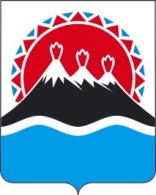 МИНИСТЕРСТВО ТЕРРИТОРИАЛЬНОГО РАЗВИТИЯ КАМЧАТСКОГО КРАЯПРИКАЗ № г. Петропавловск-Камчатский                                   «   »               2020 годаВ связи с изменениями в структуре Правительства Камчатского края и Министерства территориального развития Камчатского края ПРИКАЗЫВАЮ:1. Внести в приложение к приказу Министерства территориального развития Камчатского края от 04.06.2013 № 37-П «Об утверждении Регламента внутренней организации Министерства территориального развития Камчатского края» следующие изменения:1) раздел 3 дополнить частью 31.1 следующего содержания:«31.1 Заместитель министра территориального развития Камчатского края (далее – заместитель министра) представляет Министерство по отдельным вопросам сфер его деятельности, организует и координирует осуществление полномочий Министерства в соответствии с регламентом и приказом Министерства о распределении обязанностей между министром и заместителем министра (далее - распределение обязанностей), а также поручениями министра.В соответствии с распределением обязанностей заместитель министра в случае предоставления ему соответствующих полномочий может по отдельным вопросам организации деятельности Министерства подписывать приказы и распоряжения Министерства, а также на основании выданных министром доверенностей подписывать от имени Министерства договоры и другие гражданско-правовые документы.В приказе Министерства о распределении обязанностей указываются:а) исключительные полномочия министра;б) полномочия заместителя министра.Заместитель министра в соответствии с распределением обязанностей взаимодействует (в том числе ведет переписку) с органами государственной власти и органами местного самоуправления, гражданами и организациями, а также со структурными подразделениями Аппарата губернатора и Правительства Камчатского края, координирует и контролирует работу отделов Министерства, дает поручения начальникам отделов, проводит совещания с участием представителей органов государственной власти, органов местного самоуправления и организаций, рассматривает поступившие в Министерство обращения, документы и материалы, рассматривает и визирует проекты документов, представляемых на подпись министру, осуществляет иные полномочия, предусмотренные правовыми актами Губернатора и Правительства Камчатского края, положением о Министерстве, регламентом, приказами Министерства, должностным регламентом.;2) часть 34 изложить в следующей редакции:3.4. На период временного отсутствия в связи с болезнью, отпуском, командировкой министра, исполнение его обязанностей возлагается распоряжением Губернатора Камчатского края на заместителя министра.;3) часть 59 изложить в следующей редакции:«59 Заместитель министра и руководители структурных подразделений Министерства планируют свою деятельность с учетом необходимости участия в мероприятиях, проводимых министром, а также (по его поручению) в мероприятиях, проводимых Губернатором Камчатского края, Первым вице-губернатором Камчатского края – председателем Правительства Камчатского края, Первым вице-губернатором Камчатского края, заместителями председателя Правительства Камчатского края, руководителями других исполнительных органов государственной власти, и иных мероприятиях.4) часть 510 изложить в следующей редакции:«510 План мероприятий Министерства на очередной календарный год утверждается курирующим Министерство Первым вице-губернатором Камчатского края.;5) в части 73 после слов «в отделе правового регулирования вопросов местного самоуправления Министерства,» дополнить словами «согласовываются заместителем министра,»;6) наименование раздела 8 изложить в следующей редакции:«8 Особенности организации исполнения поручений, содержащихся в правовых актах Губернатора Камчатского края, Правительства Камчатского края, протоколах заседаний Правительства Камчатского края, решениях координационных и совещательных органов, образуемых Правительством Камчатского края, а также поручений Губернатора Камчатского края и Первого вице-губернатора Камчатского края-Председателя Правительства Камчатского края, Первого вице-губернатора Камчатского края. Контроль за исполнением Поручений»;7)  раздела 8 изложить в следующей редакции:«Особенности организации исполнения поручений, содержащихся в правовых актах Губернатора Камчатского края, Правительства Камчатского края, протоколах заседаний Правительства Камчатского края, решениях координационных и совещательных органов, образуемых Правительством Камчатского края, а также поручений губернатора Камчатского края, Первого вице-губернатора Камчатского края-Председателя Правительства Камчатского края и Первого вице-губернатора Камчатского края, а также порядок осуществления контроля за их исполнением определяются Регламентом Правительства Камчатского края и инструкцией по делопроизводству в Министерстве.».2. Приказ вступает в силу через 10 дней после дня его официального опубликования.Министр							                     	 С.В. ЛебедевО внесении изменений в приложение к приказу Министерства территориального развития Камчатского края от 04.06.2013 № 37-П «Об утверждении Регламента внутренней организации Министерства территориального развития Камчатского края»